         Продолжаем знакомиться со  спецификой магазинов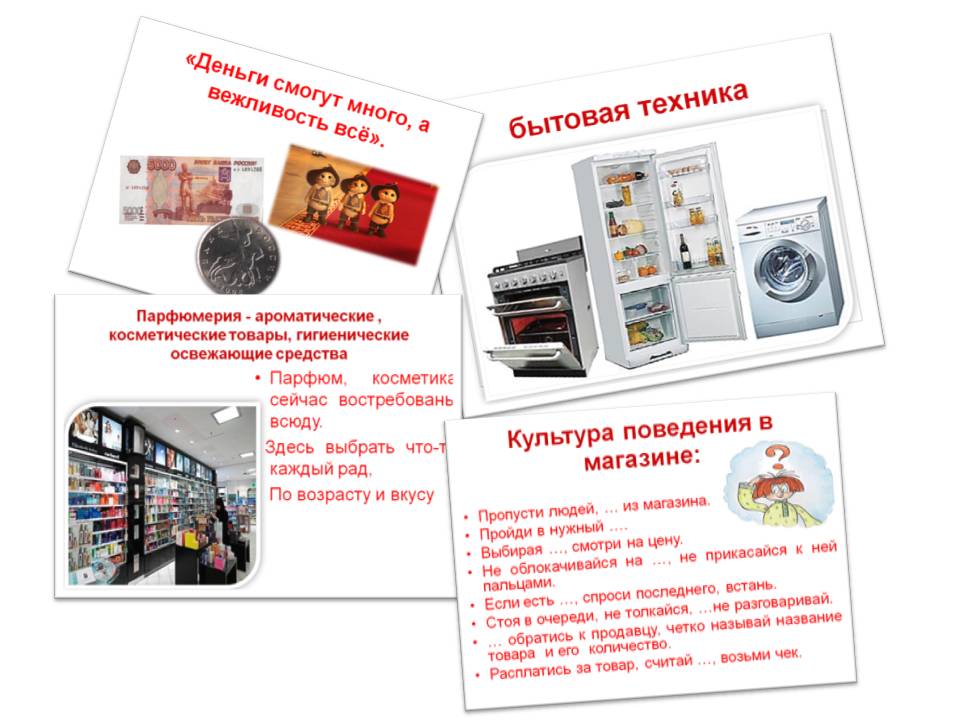 